Набор абитуриентов в ВУЗы МЧС РоссииОбразовательные учреждения МЧС России объявляют набор в 2019 годуВ пожарно-спасательных подразделениях Главного управления МЧС России по Омской области в январе-марте 2019 года будет проводиться отбор абитуриентов для поступления в образовательные организации высшего образования МЧС России пожарно-технического профиля.Тем, кто желает получить высшее профессиональное образование и стать офицером МЧС России, необходимо уже сейчас обратиться в отдел кадров пожарно-спасательного подразделения по месту жительства, где оформят все необходимые для этого сопровождающие документы.Абитуриентам, поступающим на бюджетной основе (курсанты), предлагается пройти обучение по специальностям 20.05.01 Пожарная безопасность (срок обучения 5 лет), 20.03.01 Техносферная безопасность (профиль – Пожарная безопасность, срок обучения 4 года).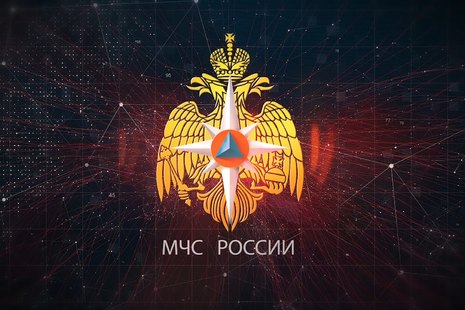 Кандидаты проходят медицинское освидетельствование (военно-врачебную комиссию) и профессиональный психологический отбор.Для поступления засчитываются результаты ЕГЭ по математике (профильной), физике и русскому языку. Дополнительно в образовательном учреждении сдается экзамен по математике (письменно) и физической подготовке. Для сдачи экзамена по физической подготовке необходимо выполнение следующих нормативов: бег 3 км, бег 100 м, подтягивание. Вне конкурса при условии успешной сдачи вступительных испытаний на обучение зачисляются:- дети-сироты и дети, оставшиеся без попечения родителей, а также лица в возрасте до 23 лет из числа детей-сирот и детей оставшихся без попечения родителей;- граждане в возрасте до двадцати лет, имеющие только одного родителя-инвалида 1-й группы, если среднедушевой доход семьи ниже величины прожиточного минимума;- участники боевых действий;- другие категории граждан, на которых распространяются льготы по приему в высшие учебные заведения, предусмотренные законодательными актами Российской Федерации.Зачисленным курсантам выплачивается ежемесячное денежное довольствие в размере от 12 до 14 тысяч рублей. Проживанием, питанием и обмундированием курсанты обеспечиваются бесплатно. Ежегодно по окончании учебного года предоставляется месячный летний каникулярный отпуск. Проезд к месту проведения отпуска оплачивается.После завершения обучения выпускникам присваивается специальное звание «лейтенант внутренней службы», выдается диплом государственного образца, нагрудный знак об окончании образовательного учреждения МЧС России и гарантировано трудоустройство. Период обучения входит в общий стаж службы.ВУЗы Государственной противопожарной службы МЧС России:- Сибирская пожарно-спасательная академия ГПС МЧС России (г. Железногорск, Красноярский край), сайт Академии по адресу: http://sibpsa.ru/- Уральский институт ГПС МЧС России (г.Екатеринбург), сайт институтаhttp://uigps.ru/БОЛЕЕ ПОДРОБНУЮ ИНФОРМАЦИЮ МОЖНО ПОЛУЧТЬ ПО ТЕЛЕФОНУ: (3812) 44-91-39 или по адресу: г.Омск, ул. Интернациональная, 41 (ГУ МЧС России по Омской области)ТОНД и ПР Омского района